Date: October 29, 2020To: 	Angora BreedersTexas A&M AgriLife will be conducting a pasture goat test at the Sonora Station for Angora billy kids born in 2020. The purpose of this program is to aid in the selection of goats that can thrive in a range environment and produce high value fleeces. Consignment goats will be observed multiple times per week for overall health. We assume no liability for death loss or injury, and associated veterinary costs.  If any goat is in need of treatment, you will be contacted first.  Goats will be supplemented with a pelleted feed at a rate of 3 pounds per week. Goats will be weighed every 30 to 60 days.  If weight gain is above or below historical averages, supplementation may be adjusted.  Fecal egg counts will be collected on randomly.  If the average fecal egg count exceeds ~1,500 eggs per gram, all goats will be sampled for parasite load.  Depending on weather conditions, range condition, and signs of clinical anemia, goat may be dewormed with anthelmintic/s and/or a copper oxide wire particle bolus.  In the spring, two fecal samples 3 to 5 days apart will be collected and tested via NIRS to estimate Juniper (cedar) intake in the pasture.Proposed test schedule:Delivery and Consignor Meeting:	December 9 at 1:30 pm
Initial Weigh Day and Shearing:	February 17 at 8:30 am
Final Weigh Day and Shearing: 	July 14	 at 8:30 amA consignment fee of $100 per animal will be collected at delivery. Fleeces collected at the first shearing should be picked up by the breeder at Sonora or San Angelo centers.  Fleeces collected at the second shearing will be retained and sold to offset costs related to the test.  The $100/hd deposit includes fees for shearing, fiber analysis on a fleece core sample, fecal collection and analysis, pasture use, labor, feed, and miscellaneous supplies. Please make checks payable to ‘Texas A&M AgriLife Research.’ All animals should be inspected at home. Do not bring bucks that have evidence of Caseous Lymphadenitis or any other health problems. Sincerely,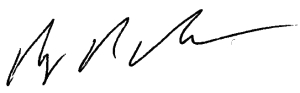 Reid Redden	Associate Professor 	Texas A&M AgriLife Extension	2020-2021 ANGORA GOAT PERFORMANCE TEST ENTRY FORMTO:	Texas A&M AgriLife Research	Date:  	 	7887 HWY 87 N	San Angelo, TX 76901
 	I hereby make application for entry of _______ bucks in the Angora Goat Performance Test beginning in December 2020.  Enclosed is a deposit of $100.00 per animal, totaling $ 	.I agree to the terms specified in the attached letter.Reg/ComFlockNo.Date ofBirthType ofBirth (S, TW, TR)SIRE InformationDate ShornSigned:	Name:Address:Phone:Email: